RSVP to gary.rees@tinyonline.co.uk by Friday 8th June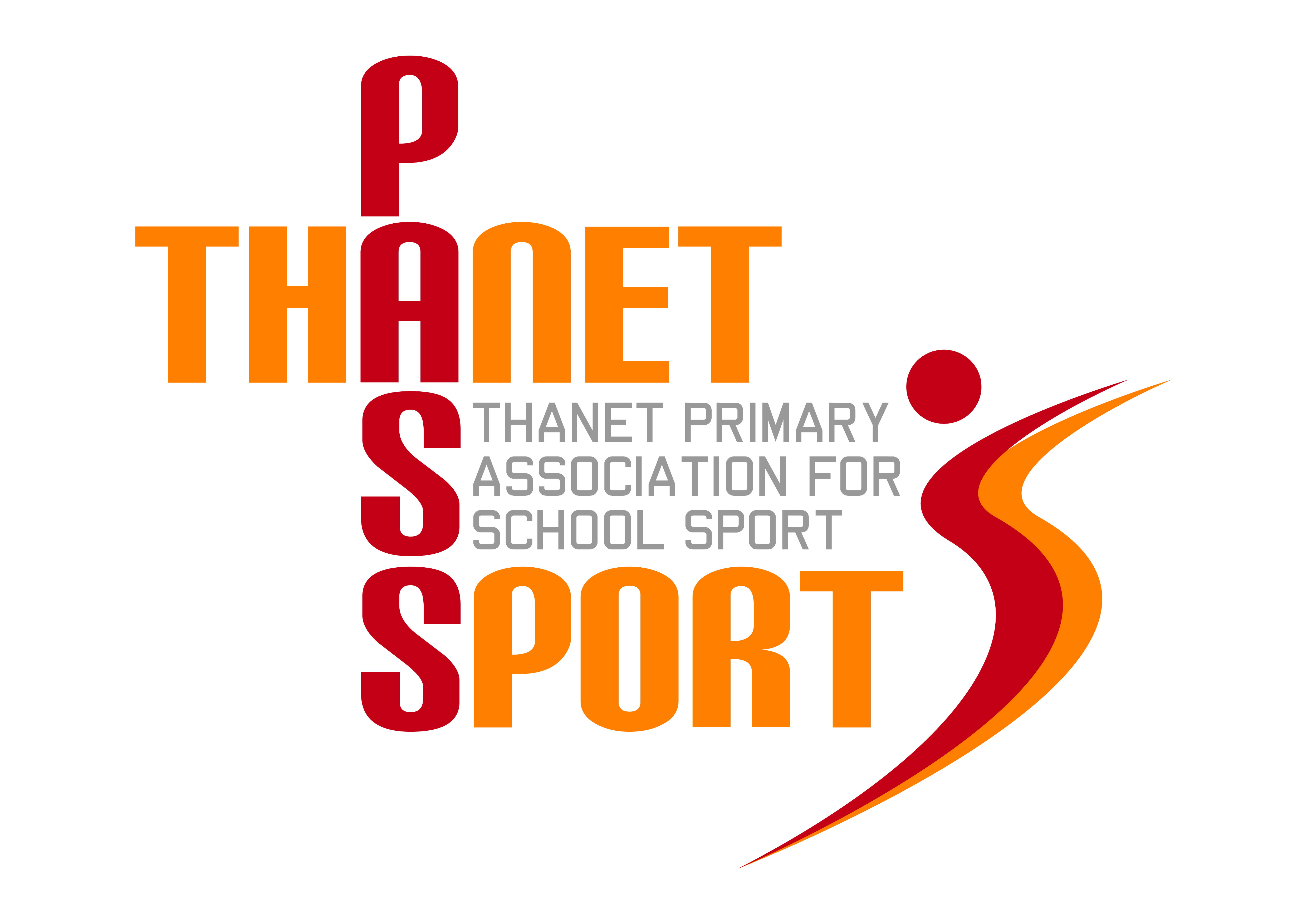 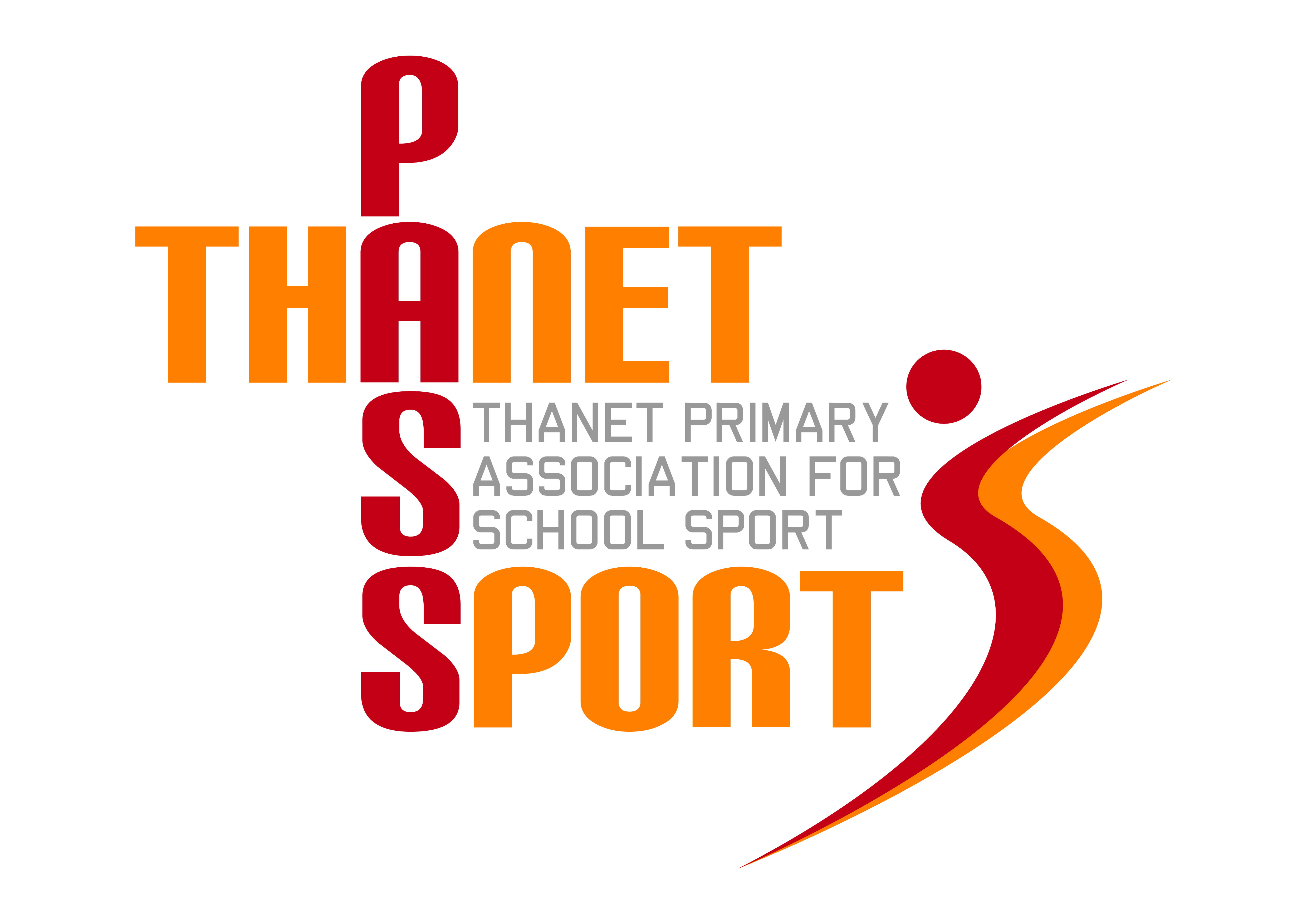 